BAB I		PENDAHULUANI.1 	Latar Belakang	Indonesia merupakan negara kepulauan dengan risiko tinggi kejadian bencana alam. Beberapa bencana alam tersebut antara lain : banjir, gempa bumi, tsunami, angin topan, gunung berapi dan sebagainya. Disamping itu indonesia juga merupakan negara yang secara demografis dan kultural sangat komplek dengan tingkat ekonomi masyarakat relatif rendah. Hal ini dapat meningkatkan kerentanan terjadinya kerusakan sosial.Hal-hal tersebut juga yang dapat mengancam daerah Provinsi Sulawesi Utara. Maka dengan ditetapkannya UU No. 24 Tahun 2007 tentang Penanggulangan Bencana (PB), penyelenggaraan PB diharapkan semakin baik, karena pemerintah dan pemerintah daerah menjadi penanggung jawab dalam penyelenggaraan PB (pasal 5) yang meliputi tahap pra bencana, saat tanggap darurat dan pasca bencana (PP 21 Thn 2008 pasal 3) tahap pra bencana meliputi situasi tidak terjadi bencana dan terdapat potensi terjadinya bencana.Upaya kesiapsiagaan adalah suatu siklus yang secara berturut mulai dari perencanaan pengorganisasian, pelatihan, penyiapan sumberdaya peralatan, latihan, evaluasi, tindakan koreksi dan mitigasi.Siklus ini mengisyaratkan bahwa kegiatan kesiapsiagaan tidak pernah berhenti tetapi selalu dinamis karena dituntut adanya tindakan koreksi untuk perbaikan langkah kesiapsiagaan berikutnya mengacu pada siklus kesiapsiagaan, salah satu upaya yang sangat penting dan merupakan langkah awal adalah menyusun suatu perencanaan kontinjensi dalam menghadapi kemungkinan terjadinya bencana/kedaruratan.I.2 	Pengertian RenkonRencana Kontinjensi adalah suatu proses perencanaa kedepan dalam keadaan yang tidak menentu dimana skenario dan tujuan disepakati, tindakan teknis dan manajerial ditetapkan dan sistem tanggapan dan pengerahan potensi disetujui bersama untuk mencegah atau menanggulangi secara lebih baik dalam situasi darurat atau kritis.I.3 	Tujuan1.	Sebagai pedoman kesiapsiagaan apabila terjadi bencana2.	Mengidentifikasi tanggung jawab SKPD terkait apabila terjadi bencana3.	Menetapkan standar operasional prosedur untuk PB4.	Terselenggaranya PB secara terencana, terpadu, terkoordinasi dan menyeluruh dengan pemanfaatan sumberdaya yang tersedia dalam rangka memberikan perlindungan kepada masyarakat dari ancaman, risiko dan dampak bencana.I.4 	Sifat dan Tahap PenyusunanDengan perencanaan kontinjensi kita dapat mengurangi ketidakpastian melalui pengembangan skenario dan asumsi-asumsi proyeksi kebutuhan untuk dijadikan rencana operasi pada masa tanggap darurat.Secara kompherhensif, implementasi lanjut dari perencanaan kontinjensi ini adalah dapat digunakan sebagai dasar latihan kesiapsiagaan secara berjenjang berupa penyelenggaraan Table Top Exerxise (TTX) sampai geladi lapangan.BAB IIGAMBARAN UMUM WILAYAH2.1. Gambaran Wilayah Kota Manado2.1.1. GeografisKota Manado adalah salah satu Kota di Provinsi Sulawesi Utara yang juga sebagai ibukota ibukota provinsi. Secara geografis Kota Manadoterletak di antara 1º30 – 1[B1]º Lintang Utara  sampai dengan  124º40’ – 126[B2]º Bujur Timur. Secara administratif  kota Manado terbagi kedalam 11 wilayah kecamatan dan 87 kelurahan. Kota Manado memiliki luas wilayah sebesar 157,26 km2.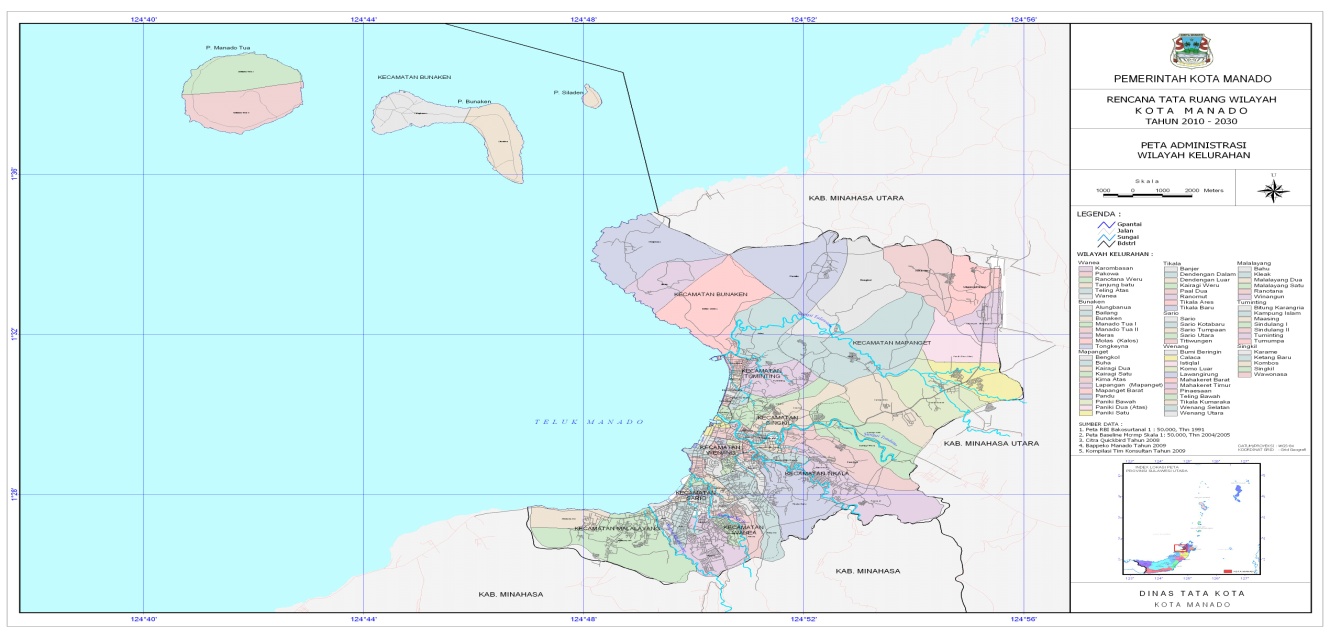 Gambar 1. Peta Wilayah Kota ManadoKota  Manado  memiliki  topograpi tanah  yang  bervariasi  untuk tiap  kecamatan .  Secara  keseluruhan  Kota  Manado  memiliki keadaan tanah yang berombak sebesar 37,95 persen dan dataran landai sebesar 40,16 persen dari luas wilayah. Sisanya dalam keadaan tanah berombak berbukit dan bergunung.Ketinggian dari permukaan laut pada tiap-tiap kecamatan di Kota Manado bervariasi.Secara  keseluruhan  sebesar  92,15 persen dari luas wilayah Kota Manado terletak pada ketinggian 0-240 dari permukaan laut. Hal ini disebabkan tekstur alam Kota Manado yang berbatasan dengan pantai dan dengan kontur tanah yang berombak dan berbukit.	Terdapat dua gunung di Kota Manado.Keduanya terletak di Kelurahan Bunaken. Gunung  tertinggi  bernama  Manado  Tua  dengan  ketinggian  sekitar  655  meter  dan Tumpa dengan ketinggian sekitar 610 meter.2.1.2. Administasi PemerintahanSecaraadministratif,sejak tahun2012Kota Manadomengalamipemekaran menjadi 11wilayahkecamatanyang terdiri dari :Kecamatandenganjumlahkelurahan terbanyakadalahKecamatanWenangyangmemilikidua belaskelurahan,sedangkan kecamatan denganjumlah kelurahanterkecil adalah KecamatanBunakenKepulauan yangmemilikiempatkelurahan.Kota  Manado berbatasan dengan :Jarak  Antara  Kota  Manado  sebagai  ibukota  propinsi  Sulawesi  Utara  dengan beberapa kota lainnya     :Tabel 1.Luas Manado berdasarkan Kecamamatan tahun 2012MANADO157,26100Sumber:BPN Kota Manado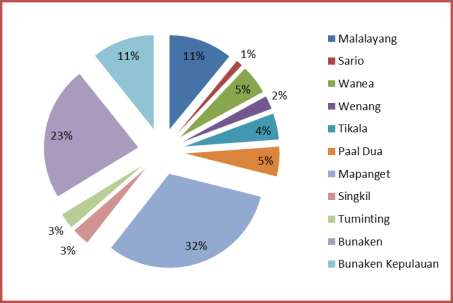 Gambar 2.Prosentase Luas Per Kecamatan2.1.3. Demografi Jumlah penduduk tahun 2012 berdasarkan data BPS berjumlah 417.483 jiwa.Besarnya  jumlah  penduduk  di  Kota  Manado  menyebabkan  kepadatan  penduduk menjadi cukup tinggi. Dengan luas wilayah 157,26 Km2, kepadatan penduduknya mencapai 2.655 jiwa/Km2.Rasio jenis kelamin penduduk Kota Manado tahun 2012 berada diatas angka 100 yaitu sebesar 101 persen. Hal ini menggambarkan bahwa jumlah penduduk laki-laki di Kota Manado saat ini lebih banyak daripada jumlah penduduk perempuan.Hal ini berbanding terbalik dengan kondisi tahun sebelumnya dimana jumlah penduduk laki- laki lebih sedikit dari jumlah penduduk perempuan.Penjelasan Teknis1.	Penduduk adalah semua orang yang berdomisili di wilayah geografis Republik Indonesia (misal Kota Manado) selama 6 bulan atau lebih atau mereka yang berdomisili kurang dari 6 bulan tetapi bertujuan menetap.2.     Kepadatan Penduduk adalah banyaknya penduduk per km persegi.3.	Rasio Jenis Kelamin adalah perbandingan antara banyaknya penduduk laki-laki dengan banyaknya penduduk perempuan pada suatu daerah dan waktu tertentu.Biasanya dinyatakan dengan banyaknya penduduk laki-laki untuk 100 penduduk perempuan.4.   Rumah tangga adalah seseorang atau sekelompok orang yang mendiami sebagian atau seluruh bangunan fisik/sensus, dan biasanya tinggal bersama serta makandari satu dapur. Yang dimaksud makan dari satu dapur adalah jika pengurusan kebutuhan sehari-harinya dikelola bersama-sama menjadi satu.5.     Anggota Rumah Tangga adalah semua orang yang biasanya bertempat tinggal di suatu rumah tangga, baik yang berada di rumah pada waktu pencacahan maupun yang sementara tidak ada.6.     Rata-rata  Anggota  Rumah  Tangga  adalah  angka  yang  menunjukkan  rata-rata jumlah anggota rumah tangga per rumah tangga.7.    Bekerja   adalah   melakukan   pekerjaan   dengan   maksud   memperoleh   atau membantu memperoleh pendapatan atau keuntungan dan lamanya bekerja paling sedikit 1 jam secara terus menerus dalam seminggu yang lalu (termasuk pekerja keluarga tanpa upah yang membantu dalam suatu usaha/kegiatan ekonomi).Tabel 2. Penduduk Kota Manado Menurut Golongan Umur dan Jenis KelaminSumber : BPSBAB IIIMETODOLOGI PENYUSUNAN RENCANA KONTINJENSI3.1 UmumKontinjensi adalah kejadian yang mungkin terjadi, tetapi belum tentu benar-benar akan terjadi. Oleh karena ada unsur ketidakpastian dan risiko, maka perlu suatu perencanaan yang dipergunakan untuk dapat mengurangi dampak atau akibat yang mungkin akan terjadi. Perencanaan ini merupakan proses penyusunan bersama-sama sesuai dengan konsensus para pihak untuk menghadapi keadaan darurat. Perencanaan kontinjensi adalah suatu proses perencanaan ke depan, dalam keadaan tidak menentu dengan membuat skenario dan tujuan berdasarkan kesepakatan, menetapkan tindakan teknis dan manajerial serta sistem tanggapan dan pengerahan potensi untuk mencegah atau menanggulangi secara lebih baik dalam situasi darurat atau kritis.Untuk  memudahkan  pembuatan  rencana  kontinjensi tersebut, diperlukan suatu metode atau tahapan yang dimulai dari proses penilaian risiko sampai dengan pelaksanaan tindak lanjut.3.2 Langkah-Langkah PenyusunanPenilaian BahayaBahaya adalah suatu situasi, kondisi atau karakteristik biologis, geografis, sosial, ekonomis, politik, budaya dan teknologi suatu masyarakat di suatu wilayah untuk jangka waktu tertentu yang  berpotensi  menimbulkan  korban  dan  kerusakan.  Bahayaditentukan dari hazard atau ancaman yang pernah dan yang akan terjadi dengan mengunakan penilaian dari probabilitas kejadian dan dampak yang diakibatkannya.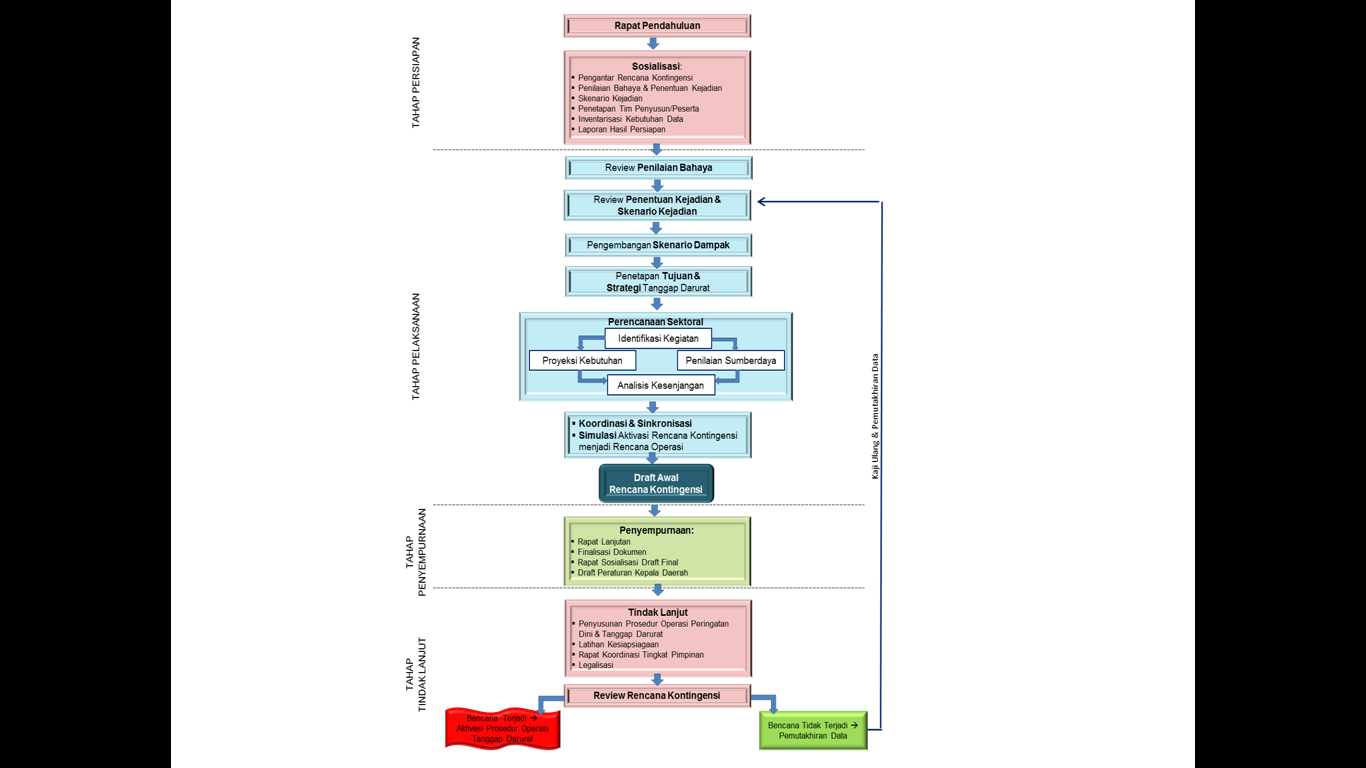 Gambar 3.Tahapan Penyusunan Rencana KontinjensiPenentuan RisikoSetelah menentukan jenis ancaman yang sangat berisiko tinggi, maka perlu dilakukan penentuan risiko untuk menentukan risiko yang merupakan prioritas utama untuk ditanggulangi. Penentuan  risiko  ini  dapat  dilakukan  dengan  membuat kesepakatan   bersama  dengan  stakeholder   maupun  dengan instansi terkait atau lintas sektoral secara bersama-sama.Selanjutnya dilakukan penilaian detail khusus untuk jenis ancaman bahaya tersebut. Sebelum dilakukan penilaian detail terlebih  dahulu  dilakukan  pendalaman  terhadap  jenis  ancamantersebut. Pendalaman ini dimaksudkan agar terdapat kesamaan persepsi terhadap pengertian dan cakupan serta upaya mitigasi yang telah dilakukan terhadap keduanya.Pengembangan SkenarioUntuk dapat membuat rencana pengembangan skenario kejadian, maka perlu diidentifikasi masyarakat dan daerah yang terancam berdasarkan peta wilayah, sehingga besaran atau luasan dampak yang diakibatkannya dapat diprediksi dengan tepat.Beberapa faktor yang perlu ditinjau dalam pengembangan skenario antara lain:1. Waktu kejadian (pagi, siang, malam);2. Lokasi kejadian;3. Intensitas kejadian;4. Lamanya kejadian (jam, hari, minggu, bulan);5. Area    yang    terkena    dampak    (penduduk,    sawah, infrastruktur, dll);6. Hal-hal lain yang berpengaruh.Aspek yang terkena dampak bencana dapat dikategorikan menjadi 5 (lima), yaitu aspek penduduk, sarana dan prasarana, ekonomi, pemerintahan dan lingkungan. Hal-hal yang perlu dipertimbangkan dalam pengukuran dampak tersebut adalah:1. Dampak pada penduduk dapat berupa kematian, cidera, hilang,  pengungsian,  dll.  Sebelum  melakukan perhitungan dampak tersebut perlu diperkirakan jumlahdan  komposisi  penduduk  yang  terancam  berdasarkan worst scenario.2. Dampak pada aspek sarana dan prasarana dapat berupa kerusakan jalan, jembatan, instalasi air, listrik, maupun rumah penduduk.3. Dampak pada aspek ekonomi dapat berupa kerusakan pasar, gagal panen, terganggunya perekonomian, perdagangan, dan transportasi.4. Dampak pada aspek pemerintah dapat berupa kerusakan dokumen/arsip, peralatan kantor, dan bangunan pemerintahan, serta jalannya proses pemerintahan.5. Dampak pada aspek lingkungan dapat berupa rusaknya kelestarian alam, obyek wisata, dan pencemaran lingkungan.Sebelum melakukan pengukuran dampak perlu diperkirakan sebaran atau luasan daerah terdampak sehingga perkiraan jumlah penduduk dan daerah terancam  dapat diperkirakan dengan lebih tepat.Penetapan Kebijakan dan StrategiSetelah mengetahui pengembangan skenario terjadinya bencana, langkah selanjutnya adalah menetapkan kebijakan dan strategi   penanganan   bencana  yang   meliputi   kebijakan   dan strategi.Kebijakan penanganan tanggap darurat, jika bencana tersebut terjadi, dimaksudkan untuk memberikan arahan atau pedoman  bagi  stakeholder  maupun  sektor-sektor  terkait  untukdapat melaksanakan    kegiatan tanggap darurat tersebut. Diperlukan   kesepakatan   bersama   untuk  membuat   rencana tanggap darurat ini dan hasilnya dijadikan suatu kebijakan yang sifatnya mengikat. Kebijakan tersebut dapat meliputi penetapan waktu tanggap darurat, layanan pengobatan, dan penyiapan alat dan material.Sedangkan strategi penanganan tanggap darurat bertujuan untuk melaksanakan kebijakan tersebut dengan efektif dan efisien.Untuk  itu  diperlukan  pembuatan  tugas  dan  tanggung  jawab masing-masing sektor sesuai dengan sumberdaya dan kompetensi yang dimilikinya.Perencanaan SektoralUntuk dapat membuat perencanaan sektoral, maka harus diidentifikasi semua kegiatan yang terkait dengan penanganan kedaruratan. Hal ini dilakukan agar semua permasalahan dapat tertangani dengan  baik  untuk  menghindari terjadinya  tumpang tindih kegiatan atau kegiatan yang tidak  tertangani. Untuk itu perlu dilakukan perencanaan sektoral secara terpadu dengan penyusunan bersama.Berdasarkan   kegiatan   tersebut,   dapat   diketahui  dan dibuatkan proyeksi kebutuhan dalam penanganan kedaruratan tersebut. Dari kebutuhan tersebut, diperlukan sumberdaya dari setiap sektor. Jika ada kekurangan sumberdaya, maka perlu dilakukan pencarian dari pihak lain.HarmonisasiDari hasil perencanaan tersebut, semua kegiatan harus diintegrasikan ke  dalam rencana kontinjensi. Tujuannya adalah untuk mengetahui semua keterlibatan tugas dan tanggung jawab para stakeholder dan sektor yang terlibat, supaya tidak terjadi tumpang tindih atau ada kegiatan yang tidak tertangani.Rencana kontinjensi ini merupakan hasil kesepakatan bersama yang harus dijalankan dengan baik.FormalisasiRencana kontinjensi ini kemudian disahkan oleh kepala daerah untuk dijadikan dokumen resmi dan jika terjadi bencana siap untuk dijadikan rencana operasi tanggap darurat.SimulasiSimulasi perlu dilakukan untuk menguji ketepatan dan kesiapan para stakeholder dan sektor terkait yang tertuang dalam rencana kontinjensi.BAB IVPENILAIAN RISIKO DAN PENENTUAN KEJADIAN4.1. Penilaian ResikoPenilaian Resiko dalam penyusunan Rencana Kontinjensi bencana Banjir  didasarkan pada dua penilaian ancaman yaitu dengan menilai kemungkinan terjadinya bencana dan dampak kerugian atau kerusakan ditimbulkan  dengan asumsi skoring sebagai berikut :Skala Kemungkinan / Prababilitas Angka 4	: Kemungkinan bencana terjadi dalam rentang waktu sampai dengan 6 bulan kedepan.Angka 3 	: kemungkinan bencana terjadi dalam rentang waktu 6 bulan – 1 tahun ke depan.Angka 2 	: Kemungkinan bencana terjadi dalam rentang waktu1 - 5 tahun kedepanAngka 1 	: Kemungkinan bencana terjadi dalam diatas 5 tahun kedepanDampak Kejadian yang menimbulkan :Angka 4 	: sangat parah (80% - 99 %,wilayah hancur dan lumpuh total)Angka 3 	: parah (50%-80 %, Wilayah hancur)Angka 2  	: sedang (30 %- 50%, wilayah yang rusak )Angka 1 	: ringan (kurang dari 10- 30 %, wilayah yang rusak)Dari instrumen diatas, dapat dihitung probabillitas dan dampak dengan mengasumsikan bencana yang akan terjadi di Kota Manado dengan tabel sebagai berikut :Tabel 3. Penilaian RisikoKet:P = ProbabilityD = Dampak4.2. Penentuan KejadianCara penentuan kejadian ditetapkan berdasarkan kesepakatan, melalui penilaian risiko dan penetapan secara Top-Down. Diprediksi akan terjadi Banjir di Kota Manado ProvinsiSulawesi Utara.Tingkat ancaman yang akan terjadi dapat berupa ancaman ringan, sedang dan berat. Tingkat ancaman dalam Rencana Kontinjensi ini adalah ancaman berat, sehingga skenario yang digunakan adalah skenario dengan Risiko Berat.	DAMPAKPROBABILITAS
                      1               2                    3                  4Gambar 4.Matriks Skala Tingkat BahayaDari matrik diatas dapat kita simpulkan bahwa di Kota Manado bencana yang  mempunyai probabiltas dan dampak resiko tinggi adalah Bencana Banjir dengan hasil perhitungan asumsi matrik kolom berwarna merah. Dengan tingginya indeks banjir  yang terjadi di wilayah Kota Manado dan resiko yang begitu besar apabila bencana ini terjadi, maka Rencana Kontijensi menetapkan Bencana Banjir sebagai prioritas dalam penanggulangan bencana Kota Manado.Secara umum bencana banjir yang terjadi di Kota Manado merupakan   bencana yang terjadi setiap tahun, dengan intensitas dua tahun sekali,   dalam kurun waktu 6 tahun (2008 – 2013) terjadi banjir di Kota Manado dan merupakan bencana yang cukup besar. Tercatat bencana banjir di Kota Manado yang besar terjadi pada tahun 2006, kemudian pada tahun 2008, 2010 dan bencana terbesar terjadi pada bulan Februari Tahun 2013.	Bencana banjir Kota Manado di sebabkan oleh tingginya curah hujan dan kiriman air dari DAS Tondano, debit air meningkat jika terjadi hujan lebat di Kabupaten Minahasa dan Kabupaten Minahasa Utara,  semakin parah dikarenakan banyaknya  pemukiman warga Kota Manado yang tinggal di bantaran sungai sehingga menyebabkan menyempitnya daerah aliran sungai, selain itu juga kesadaran masyarakat dalam menjaga aliran DAS masih kurang seperti   membuang sampah di sungai, sehingga banyaknya sampah bertumpuk menambah potensi untuk terjadinya banjir. Dibawah ini adalah daftar sungai yang masuk ke dalam wilayah administratif Kota Manado :Tabel 4. Sungai Yang Masuk dalam Wilayah Administrasi Kota ManadoSumber : Bappeda Kota ManadoDari data yang ada, menunjukan dari 5 sungai yang masuk ke wilayah administrasi kota manado, dapat menyebabkan banjir dan mengakibatkan kerugian pada 10 kecamatan yang ada di Kota Manado baik berupa bahaya primer dan bahaya sekunder, pada 8 tahun terakhir ini dalam kurun waktu 2006 – 2013 tercatat bencana banjir di kota manado semakin meningkat sehingga menjadi perhatian pemerintah Kota Manado dalam memberikan perlindungan terhadap masyarakat dengan menyusun kebijakan mitigasi bencana. Kesiapsiagaan bencana pemerintah Kota Manado terhadap bencana banjir menjadi salah satu kerangka dasar dalam penanggulangan bencana dan  dasar atas penyusunan rencana kontinjensi yang dapat digunakan sebagai pedoman pada saat keadaan darurat bencana bagi semua pelaku penanggulangan bencana.Bencana banjir Kota Manado 2013 adalah bencana yang tergolong besar, mengakibatkan korban jiwa dan harta benda, meskipun korban jiwa tidak secara langsung diakibatkan oleh banjir.4.3. Profil AncamanAncaman bencana yang pernah melanda wilayah Kota Manado antara lain: gempa bumi, banjir, tanah longsor, angin puting beliung, dan gelombang pasang/abrasi.4.3.1. BanjirAda dua pengertian mengenai banjir:Aliran air sungai yang tingginya melebihi muka air normal sehingga melimpas dari palung sungai menyebabkan adanya genangan pada lahan rendah disisi sungai. Aliran air limpasan tersebut yang semakin meninggi, mengalir dan melimpasi muka tanah yang biasanya tidak dilewati aliran air.Gelombang banjir berjalan kearah hilir sistem sungai yang berinteraksi dengan kenaikan muka air dimuara akibat badai.Untuk negara tropis, berdasarkan sumber airnya, air yang berlebihan tersebut dapat dikategorikan dalam empat kategori:Banjir yang disebabkan oleh hujan lebat yang melebihi kapasitaspenyaluran sistem pengaliran air yang terdiri dari sistem sungai alamiahdan sistem drainase buatan manusia.      2. Banjir yang disebabkan meningkatnya muka air di sungai sebagai akibat pasang laut maupun meningginya gelombang laut akibat badai.3. Banjir yang disebabkan oleh kegagalan bangunan air buatan manusiaseperti bendungan, bendung, tanggul, dan bangunan pengendalian banjir.4. Banjir akibat kegagalan bendungan alam atau penyumbatan aliran sungai akibat runtuhnya/longsornya tebing sungai. Ketika sumbatan/bendungan tidak dapat menahan tekanan air maka bendungan akan hancur, airsungai yang terbendung mengalir deras sebagai banjir bandang. Pada umumnya banjir disebabkan oleh curah hujan yang tinggi di atas normal, sehingga sistim pengaliran air yang terdiri dari sungai dan anak sungai alamiah serta sistem saluran drainase dan kanal penampung banjir buatan yang ada tidak mampu menampung akumulasi air hujan tersebut sehingga meluap. Kemampuan/daya tampung sistem pengaliran air dimaksud tidak selamanya sama, tetapi berubah akibat sedimentasi,penyempitan sungai akibat phenomena alam dan ulah manusia, tersumbatsampah serta hambatan lainnya. Penggundulan hutan di daerah tangkapan air hujan (catchment area) juga menyebabkan peningkatan debit banjir karena debit/pasokan air yang masuk ke dalam sistem aliran menjadi tinggi sehingga melampaui kapasitas pengaliran dan menjadi pemicu terjadinya erosi pada lahan curam yang menyebabkan terjadinya sedimentasi di system pengaliran air dan wadah air lainnya. Disamping itu berkurangnya daerah resapan air juga berkontribusi atas meningkatnya debit banjir. Pada daerah permukiman dimana telah padat dengan bangunan sehingga tingkat resapan air kedalam tanah berkurang, jika terjadi hujan dengan curah hujan yang tinggi sebagian besar air akan menjadi aliran air permukaan yang langsung masuk kedalam sistem pengaliran air sehingga kapasitasnya terlampaui dan mengakibatkan banjir.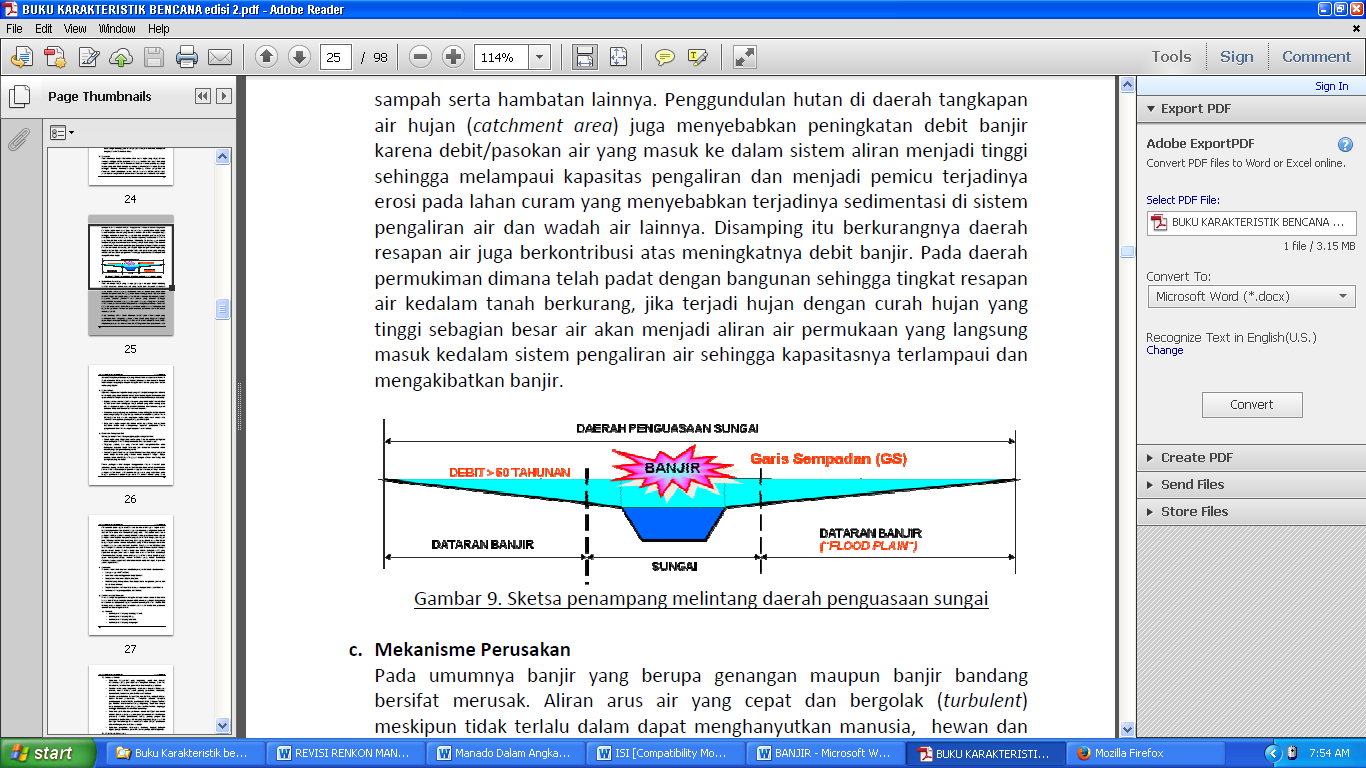 Gambar 5. Sketsa penampang melintang daerah penguasaan sungai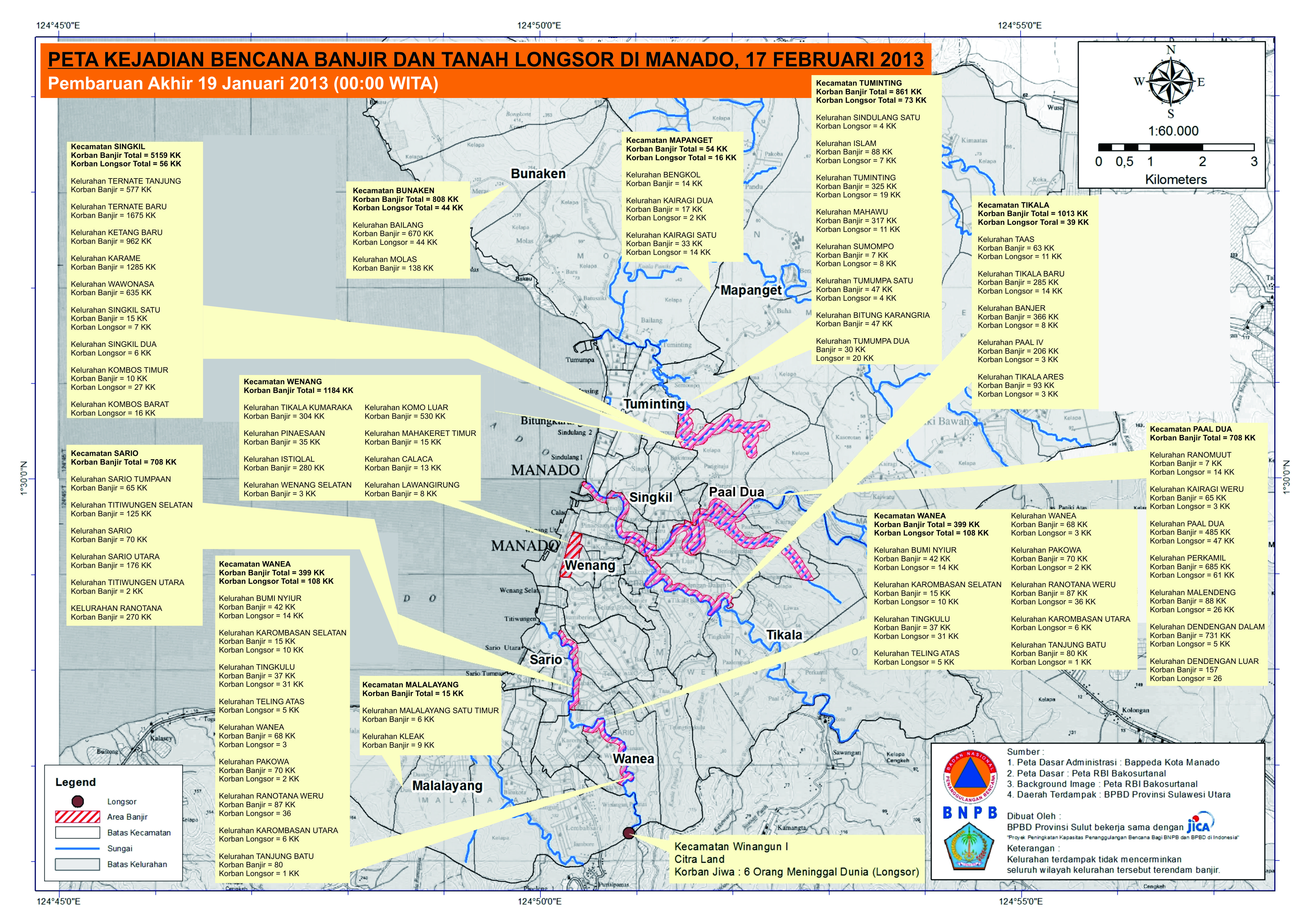 Gambar 7.Peta Dampak ancaman banjir di ManadoBAB VPENGEMBANGAN SKENARIOSebagai  daerahyangterletakdigariskhatulistiwa,makaKotaManadohanya mengenal duamusim yaitumusim hujandankemarau.Curahhujandisuatutempat antaralain ditentukan olehkeadaaniklim,keadaanorographi danperputaran/pertemuan arus udara.Oleh karenaitujumlahcurah hujanbervariasimenurutbulan.Berdasarkan pengamatan diStasiunMeteorologiManado,rata-rata curahhujanselama tahun2012 berkisarantara 77mm(bulanSeptember)sampai 641 mm(bulan Maret).Suhuudara disuatutempatantaralainditentukanoleh tinggirendahnyatempat tersebutterhadappermukaanlaut danjaraknya dari pantai.Pada tahun2012,suhuudara rata-rata padasiang hariberkisarantara 30,20Csampai 32,70C,sedangkansuhu udara padamalam hariberkisarantara22,30Csampai23,20C. Suhuudaramaksimum terdapatpada bulan Juni (32,70C), sedangkan suhu udara minimum terdapat pada bulanSeptember(22,30C).KotaManadomempunyaikelembabanudararelatiftinggidengan rata-rata berkisarantara 73-87persen.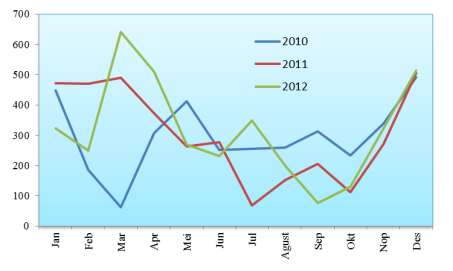 Gambar .CurahHujanMenurutBulanPadaTahun2010-2012(DalamMilimeter)Pada dokumen rencana kontijensi ini diasumsikan kawasan kota Manado yang terancam banjir meliputi 8 kecamatandengan skenario ketinggian air  1 - 4 m.Tabel 5. Kecamatan dan Kelurahan yang diasumsikan terdampak banjirSkenario yang ditetapkan menjadi awal gambaran untuk membuat simulasi kejadian.Pada dasarnya simulasi dapat ditentukan mulai dari tingkat minimal, medium, sampai dengan tingkat maksimal.Pemerintah Kota Manado membuat rencana kontijensi ini dengan kerangka kebijakan maksimal. Berdasarkan skenario yang ditetapkan, kerusakan dan kerugian yang diperkirakan terjadi akan berdampak pada:5.1. Dampak Penduduk Dari hasil skenario diatas diperkirakan gambaran kondisi penduduk saat banjir, terjadi  gelombang pengungsian yang fluktuatif setiap harinya selama 14 hari. Kisaran pengungsi yang berada di barak adalah 30% yang kebanyakan terdiri dari lansia, ibu-ibu, anak-anak dan bayi.Kebanyakan laki-laki dewasa tetap melakukan aktifitas mencari nafkah dan melakukan pengamanan di kelurahannya, tetapi pada tabel perkiraan dampak, disepakati bahwa penduduk di 8 kecamatan menjadi pengungsi.Kejadian banjir  diskenariokan terjadi pada sore hari pukul 16.00 Wita. Sebagai dampak dari bencana banjir ini,  kerusakan yang ditimbulkan adalah terdapat korban jiwa 18 org meninggal, 244 orang hilang,709 orang luka-luka dan penduduk yang harus diungsikan adalah 21.399  orang selama 14 hari. Tabel 6. Tabel Resiko Ancaman Korban Banjir Kota Manado 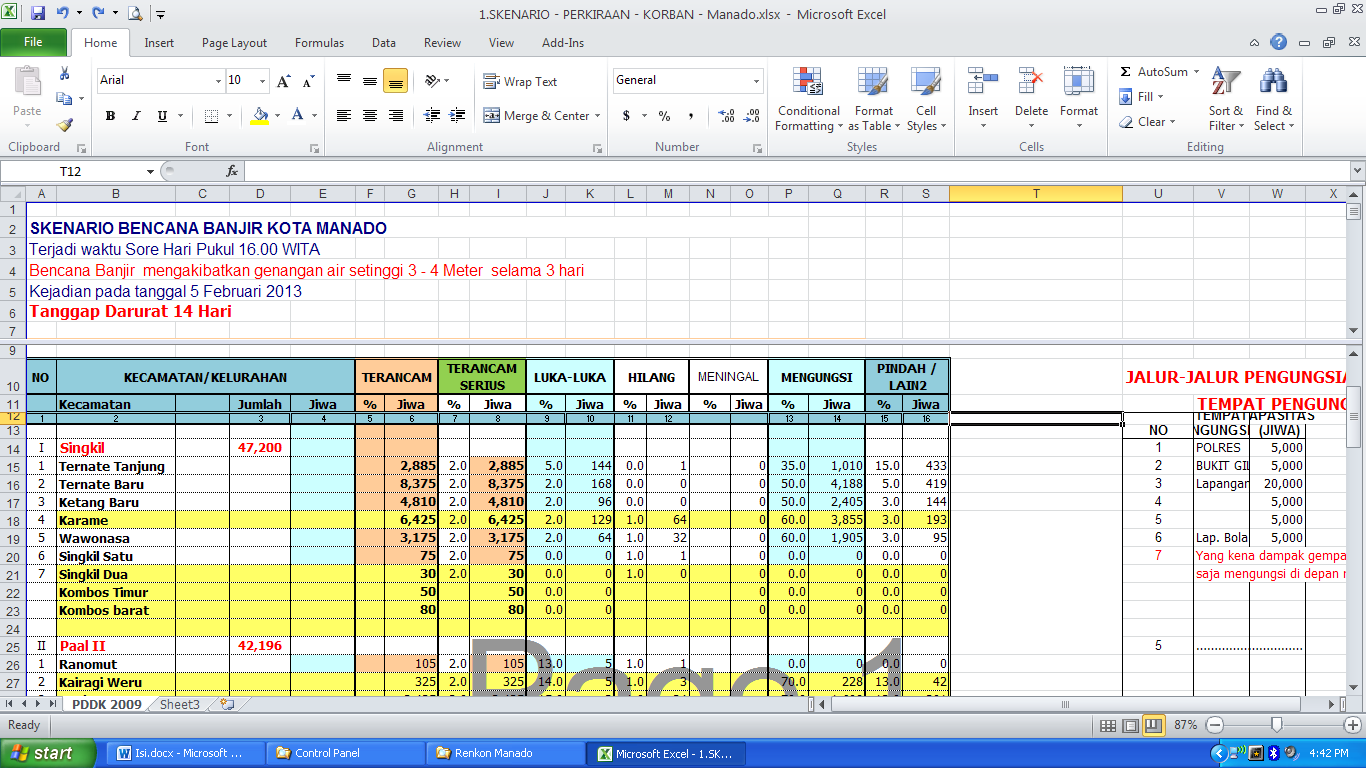 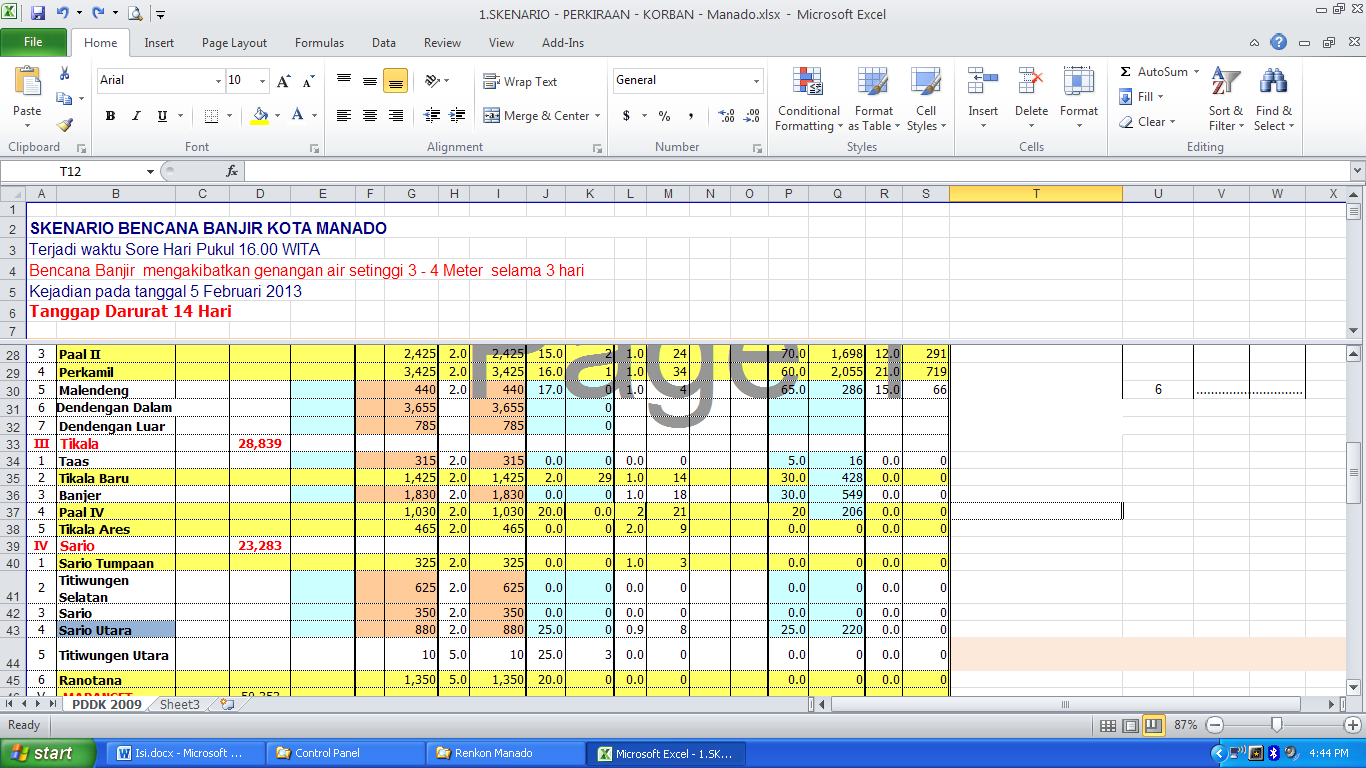 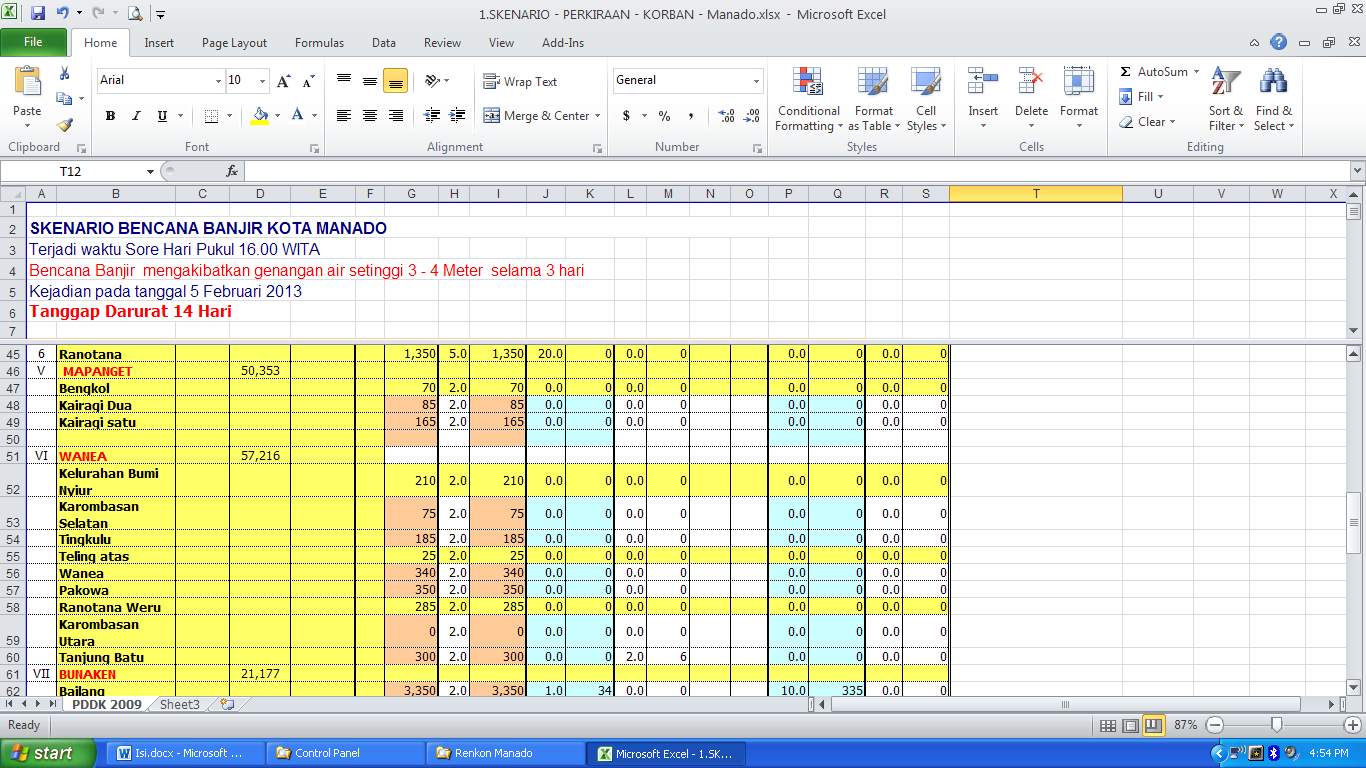 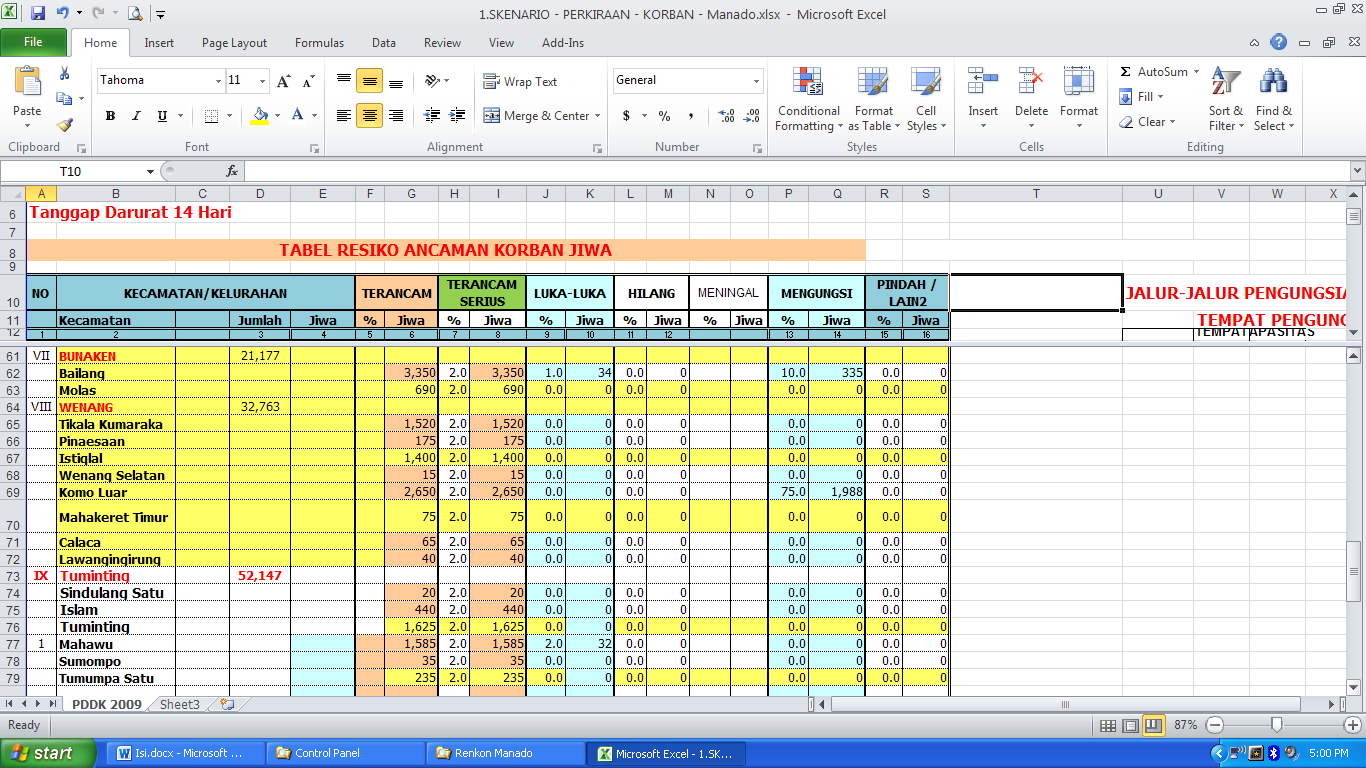 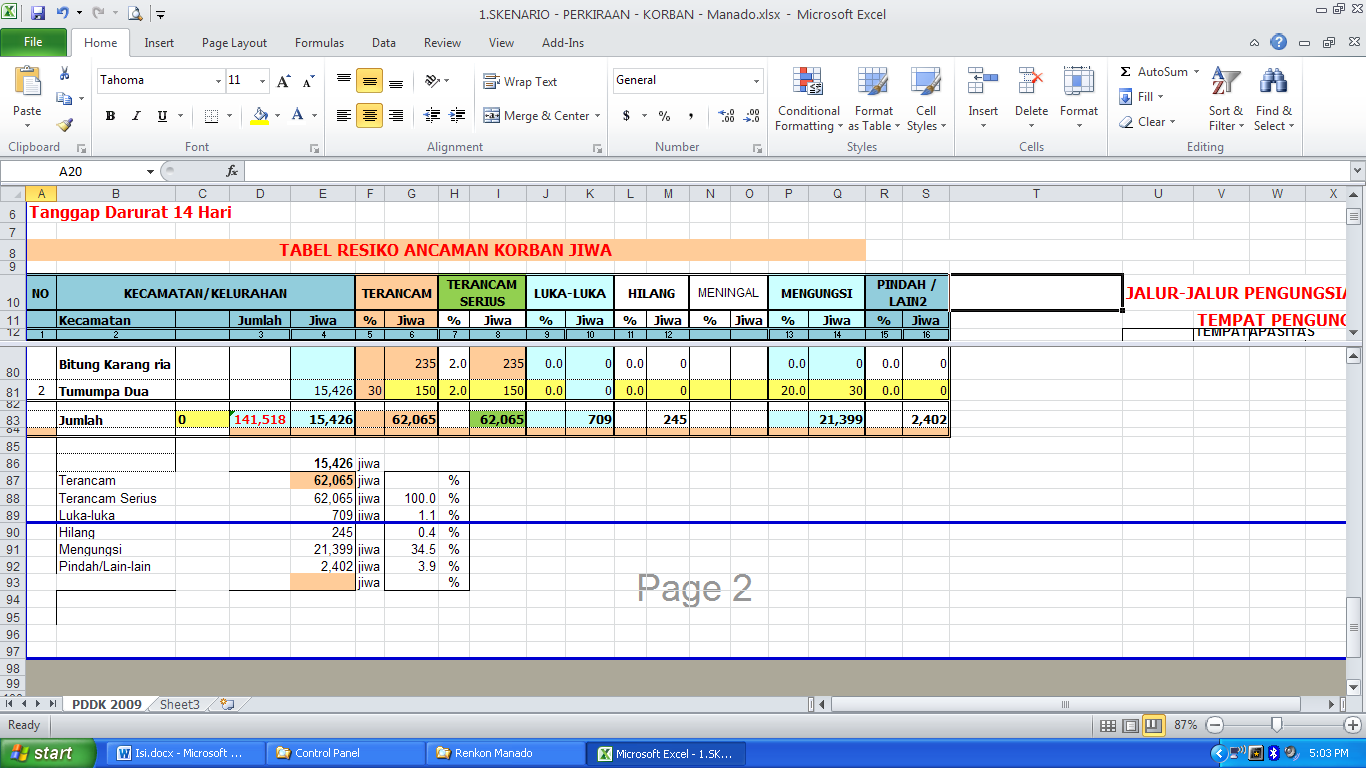 Dampak Sarana dan Prasarana Kejadian Banjir di Kota Manado merusak Fasilitas Infrastruktur dan Aset yang berada di wilayahi Kota Manado terutama sekitar daerah aliran sungai (DAS), fasilitas-fasilitas yang diperkirakaan mengalami kerusakan akibat terkena dampak banjir tersebut dapat di inventarisasi sebagai berikut antara lain : Jalan, Sekolah, Kantor, Puskesmas, Fasilitas Air Bersih (PDAM), Telekomunikasi, dan Perumahan Penduduk (Pemukiman).Dampak PerekonomianDitinjau dari segi ekonomi, bencana Banjir yang melanda Kota Manado akan berdampak terhadap aktivitas perekonomian masyarakat terutama yang berada di daerah aliran sungai antara lain terganggunya kegiatan-kegiatan masyarakat di pasar rakyat, pertanian/perkebunan, perikanan dan peternakan. Kegiatan perekonomian ini diperkirakan terhenti selama 7 hari.Dampak SosialSelain dampak perekonomian Bencana Banjir yang terjadi di Kota Manado Provinsi Sulawesi Utara berdampak juga terhadap keadaan sosial masyarakat antara lain meningkatnya Kriminallitas, terhentinya aktivitas Belajar Mengajar dan terganggunya kegiatan Masyarakat. Dampak KesehatanKejadian Banjir sangat berpengaruh terhadap kesehatan masyarakat baik secara Jasmani dan Rohani antara lain menyebabkan trauma, luka-luka bahkan juga menimbulkan kematian. Kondisi yang wilayah dan pemukiman yang terkena bencana banjir  juga menimbulkan suasana lingkungan yang tidak sehat untuk di tinggali lagi, mulai genangan air dan limpur-lumpur serta sampah/kotoran yang terbawa air dapat menimbulkan resiko tinggi timbulnya penyakit-penyakit lain yang bahkan di asumsikan pula penyakit muntaber  dapat mewabah dengan cepat terhadap masyarat.Dampak Pemerintahan Dampak bencana yang diperkirakan akan berpengaruh terhadap pemerintahan, terutama terganggunya fungsi administrasi karena sebagian besar aparat pemerintah menyelenggarakan tanggap darurat dan lokasi kantor yang tergenang air dan lumpur sehingga tidak memungkinkan untuk melaksanakan aktifitas sebagaimana mestinya.Dampak Lingkungan Dampak bencana juga diperkirakan akan berpengaruh terhadap lingkungan berupa  kebun, peternakan dan perikanan. Tabel 7. Tabel dampak bencana terhadap LingkunganBAB VIKEBIJAKAN DAN STRATEGIDalam rangka penanganan terhadap korban banjir maka perlu diambil beberapa kebijakan agar semua korban dapat segera tertolong dan berbagai fasilitas dan infrastruktur dapat diperbaiki. Sehingga nantinya semua aktifitas masyarakat dapat berjalan normal kembali.Beberapa kebijakan penting yang harus diambil tersebut adalah :Mengerahkan semua sumber daya yang ada untuk dapat dipergunakan dalam penanganan bencana.Mengkoordinasikan kegiatan penanganan bencana yang dilakukan berbagai lembaga baik pemerintah, swasta dan relawan.Memastikan semua korban (dalam hal ini manusia), dapat segera di tolong. Bagi korban yang luka-luka diberikan pengobatan cuma-cuma dan korban yang kehilangan tempat tinggal ditampung pada tempat-tempat  pengungsian. Korban meninggal dunia di identifikasi dan diserahkan ke keluarganya.Apabila intensitas bencana cukup besar, maka perlu melakukan koordinasi dengan lembaga-lembaga internasional melalui Badan Nasional Penanggulangan Bencana.Memantau dan melaporkan kerugian yang ditimbulkan oleh bencana, baik harta benda maupun jiwa.Memastikan bantuan dapat sampai kedaerah pengungsian yang terisolir dengan mengerahkan seluruh armada angkutan .Mengatur bantuan baik dari dalam negeri maupun luar negeri dengan transparan sesuai dengan aturan yang berlaku.Adapun untuk merealisasikan kebijakan yang telah ditetapkan diatas, maka perlu dioperasionalkan dalam beberapa strategi, yaitu :Merealisasikan prosedur tetap yang dibuat sebelum terjadinya bencana banjir. Menentukan arah / langkah permasalahan yang akan dilaksanakan.Membagi tugas pelaksanan kerja dari unsur yang terkait.Memerintahkan seluruh Dinas instansi/lembaga/masyarakat untuk mengerahkan semua sumber daya dengan mempergunakan sarana dan prasarana yang sudah disiapkan sebelumya.Menginventarisir semua kerugian / korban yang ditimbulkan oleh bencana tersebut.Menyediakan mobilisasi pengungsi dan korban antara lain Ambulance, Truck, bus, tenaga medis/ obat-obatan, tenda pengungsi/ dapur umum, Pangan / air bersih/ MCK/sanitasi dan sarana angkutan lain yang dibutuhkan.Prioritas adalah Lansia, anak-anak, Pasien Rumah sakit, Penyandang cacat, Ibu Hamil, Orang StresApabila dampak yang ditimbulkan cukup besar, maka perlu dilakukan pengajuan bantuan yang dibutuhkan kepada organisasi donatur.Memberikan laporan pertanggung jawaban tugas yang diberikan.Mengevaluasi seluruh pelaksanaan kegiatan yang sudah dilaksanakan serta tindak lanjut yang direncanakan. BAB VIIPERENCANAAN SEKTORALSektor SAR dan EvakuasiSektor SAR dan evakuasi merupakan salah satu sektor terpenting dalam penanggulangan bencana sesaat setelah bencana terjadi. Sektor ini bertanggung jawab untuk usaha pencarian korban, penyelamatan dan evakuasiSituasiTerjadinya  bencana banjir di kota Manado dan sekitarnya menyebabkan dalam waktu singkat semua fasilitas umum dan perekonomian Kota Manado dan sekitarnya lumpuh total. Bencana banjir yang besar  ini juga mengakibatkan korban yang diperkirakan 18  jiwa meninggal dunia, 709 jiwa luka-luka, 244 jiwa hilang serta terjadi pengungsian sebanyak 21.399 jiwa.Untuk itu perlu pencarian dan tindakan penyelamatan yang di lakukan oleh Sektor SAR dan Evakuasi sampai batas waktu yang ditentukan.Sasaran Terevakuasinya masyarakat di tempat yang aman;Korban yang luka-luka terevakuasi dengan cepat dan tepatPertongan segera bagi yang masih hidup;Mencegah agar tidak berkembangnya jatuh korban;Evakuasi mayat/korban;Mendokumentasikan setiap temuan dari setiap operasiKegiatanTabel 8. Kegiatan Sektor SAR dan Evakuasi7.1.4. Proyeksi KebutuhanTabel9.ProyeksiKebutuhanSektorSARdanEvakuasi7.2. Sektor KesehatanSektor kesehatan bertanggungjawabdalammelakukanpertolongankesehatanbagi pengungsi danmasyarakatyangmenjadikorbanbencanaserta melakukanidentifikasilokasi pengungsianyangamansebelum terjadibencana.7.2.1. Situasi Terjadinya  bencana banjir di kota Manado dan sekitarnya menyebabkan dalam waktu singkat semua fasilitas umum dan perekonomian Kota Manado dan sekitarnya lumpuh total. Bencana banjir yang besar  ini juga mengakibatkan korban yang diperkirakan 18  jiwa meninggal dunia, 709 jiwa luka-luka, 244 jiwa hilang serta terjadi pengungsian sebanyak 21.399 jiwa.Selainitu,fasilitas kesehatan seperti puskesmas sudah tidak dapat berfungsi secara maksimal dantenagamedisbelum bisaterkonsolidasidalam1 haripertamakarena jumlahyang terbatas,sehinggaperluada tambahantenagamedis.Kondisiiniditambahdengan tidak tersedianyakantong darah di PMIsehinggamenyebabkanperlunya kirimankantong darah dari kab/kotaterdekat.7.2.2SasaranMengutamakan  merawat  korban  luka  berat  dengan melakukan P3K selanjutnyaKorbanlukaringan;Dibangunnyarumahsakitlapanganuntukpenangananpara korban;Para korban mendapatkan pelayananan kesehatan yang layakTersedianyaobat-obatandan cairan infus yangcukupTersedianyadarahuntukkeperluantransfusidalamjumlah yangmemadai;Mencegahterjangkitnya penyakit kulit dandiare;Memastikanbantuanmakanandanminumanamanuntuk dikonsumsi;7.2.3KegiatanTabel10.Tabel KegiatanSektorKesehatan7.2.4. Proyeksi KebutuhanTabel 11. Tabel Proyeksi Kebutuhan Sektor Kesehatan Sektor Komunikasi dan Informasi(Posko)SituasiTerjadinya  bencana banjir di kota Manado dan sekitarnya menyebabkan dalam waktu singkat semua fasilitas umum dan perekonomian Kota Manado dan sekitarnya lumpuh total. Bencana banjir yang besar  ini juga mengakibatkan korban yang diperkirakan 18  jiwa meninggal dunia, 709 jiwa luka-luka, 244 jiwa hilang serta terjadi pengungsian sebanyak 21.399 jiwa. Dalam melakukan koordinasi respon yang melibatkan berbagai sector dan pemangku kepentingan, maka sector ini akan di fungsikan sebagai tempat mengendalikan dan melakukan koordinasi penyelamatan, distribusi logistik, pemberian informasi dan pengolahan/analisa data untuk keperluan respons yang akurat dan akuntabel.7.3.2.Sasaran1.Tersedianya mediainformasi;2.Berjalannya koordinasiantarSKPD danjuga antarkelurahan;3.Terkendalinya penanggulangan bencana4. Terkoordinirnya  segala bentuk bantuan bencana5. Termonitornya kondisi korbanoleh posko.6. Terinventarisirnya kerugian dan korban yang ditimbulkan. Kerugian dan korban yang di timbulkan7.3.3.KegiatanTabel 12.Kegiatan Sektor Komunikasi dan Informasi (Posko)Proyeksi KebutuhanTabel 13.KebutuhanSektor Komunikasi dan Informasi (Posko)Sektor SosialKeadaan yang sangat kacau akibat kejadian banjir menimbulkan kerugian bagi masyarakat tentunya dirasakan sangat berat oleh para pengungsi, oleh sebab itu peran sektor sosial sangat penting untuk memenuhi kebutuhan korban,terutama kebutuhan sandang ,pangan dan papan.SituasiTerjadinya  bencana banjir di kota Manado dan sekitarnya menyebabkan dalam waktu singkat semua fasilitas umum dan perekonomian Kota Manado dan sekitarnya lumpuh total, sehingga situasi yang terjadi :Banyak penduduk yang kehilangan tempat tinggal/harta bendaBanyak masyarakat korban bencana yang mencari tempat untuk berlindung sementara.Penduduk  sebagian besar tidak sempat  membawa uang, pakaian, bahan makanan maupun kebutuhan lainnya.SasaranTersedianya lokasi pengungsian (tempat penampungan sementara untuk pengungsi, dapur umum, dan penyimpanan logistik)Tersedianya pangan siap saji terutama pada 3 hari pertamaTersedianya dapur umum beserta perlengkapannyaTersedianya sandang siap pakai (baju, selimut, perlengkapan ibadah)Tersedianya air bersih untuk konsumsi dan mckTersedianya personil yang memadai sesuai dengan bidangnyaTersedianya alat transportasi sebagai pendukung untuk logistic/bantuan sandang dan pangan ke tempat pengungsian / tenda-tenda.KegiatanTabel 14. Kegiatan Sektor SosialProyeksi KebutuhanTabel 15. Tabel Proyeksi Kebutuhan Sektor SosialSektor Sarana dan PrasaranaSituasiTerjadinya  banjir di kota Manado dan sekitarnya menyebabkan beberapa fasilitas umum dan infrastruktur yang hancur seperti gedung rumah sakit, puskesmas, gedung sekolah, sebuah jembatan dan beberapa kerusakan jembatan kecil lainnya serta sarana air bersih dan fasilitas gardu listrik. Selain itu jalan di pusat kota hancur, pelabuhan laut tidak dapat berfungsi. Dalam waktu singkat semua fasilitas umum dan perekonomian Kota Manado dan sekitarnya lumpuh total.Rusaknya infrastruktur  yang  ada tentunya akan mempersulit  evakuasi, mobilisasi serta upaya-upaya penyelamatan terhadap korban. SasaranTersedianya sarana untuk pemulihan infrastruktur jalan/jembatan dalam rangka memperlancar proses evakuasi, mobilisasi bantuan serta penanganan korban.Tersedianya sarana dan prasarana untuk pemulihan kondisi lingkungan terdampak.Tersedianya sarana transportasi untuk mobilisasi dan evakuasi .Tersedia  sarana dan fasilitas penampungan pengungsi.7.5.3.KegiatanTabel 16. Tabel Kegiatan Sektor Sarana dan PrasaranaProyeksi KebutuhanTabel 17. Proyeksi Kebutuhan Sektor Sarana dan PrasaranaBAB VIIIPEMANTAUAN DAN RENCANA TINDAK LANJUTRencana Kontinjensi ini disusun bersama oleh Dinas/Intansi/Lembaga Pemerintah dan Non Pemerintah yang terkait dengan penanganan bencana di Kota Manado Provinsi Sulawesi Utara. Pada masa yang akan datang menerapkan pemberian IMB baru dapat lebih di perketat dan diterapkan sebagaimana mestinya dengan memperhatikan :Posisi bangunanLokasi bangunan tidak di daerah aliran sungai (DAS)Elevasi lantai bangunanTata ruang KotaDan lain-lainPerlu dialokasikan dana kedaruratan bencana di masing-masing SKPD terkait untuk membiayai hal-hal yang tak terduga  diluar perkiran sebelumnya.Aktivasi  dari  rencana  kontinjensi  ini  menjadi  Rencana Operasional padasaatterjadi bencanagunungapi dan akan dilakukan oleh bupati sebagai  Kepala Daerah Kabupaten Sitaro,selakupemegangkomando pengendalioperasi.Pemutakhiran datadan informasi, guna penyesuaian isi dokumenrencanakontinjensi dilakukanminimal 6bulansekali setelah melakukan pemantauan danevaluasisumberdaya.Apabilahinggabataswaktuyangdirencanakantidakterjadi bencana,  makarencana  kontinjensi  ini  akan  diperpanjang masa berlakunyahingga 1tahun.Koordinasiuntukpenyusunan,pemantauandanpemutakhiran rencanakontinjensi ini dilakukanolehPemerintahKabupaten Sitaro.10.    Dokumen   rencana   kontinjensi   bersifat   dinamis   dan operasional.11.   Dokumen iniperludilakukan Geladi.BAB IX PENUTUPDalam situasi akanadanyabahayayangmengancamseperti bahaya banjir, rencana kontijensi ini dapat diaktifkanuntukdijadikanpedomanpenentuanrencana tindak lanjut. Jumlah anggaran biaya yang ditimbulkan dari beberapa sektor dalam penanganan bencana bukanlah sebagai Daftar Isian Proyek tetapi adalah Proyeksi Kebutuhan apabila terjadi bencana. Kebutuhan ini dapat dipenuhi dengan memanfaatkan berbagai sumber daya yang ada, baik dari Pemerintah Provinsi, Pemerintah Kabupaten/kota atau Pemerintah Kabupaten/Kota tetangga, instansivertikal, lembaga swasta, masyarakat, relawan dan lain-lain.Peransertastakeholder sangat memengangperananpentingkarenakondisiini tidakdapat ditangani oleh1(satu)pihaksaja,tetapi harusdilakukansecara bersama-samasesuaidengantugas dantanggungjawabnya.Demikian Rencana Kontinjensi ini dibuat sebagai bahan masukan bagi Bapak Walikota Kota Manado untuk menjadi pedoman dalam menentukan kebijakan lebih lanjut. Manado ,       September 2013Kecamatan MalalayangKecamatan SarioKecamatan WaneaKecamatan WenangKecamatan TikalaKecamatan PaalDuaKecamatan MapangetKecanatan SingkilKecamatan TumintingKecamatan BunakenKecamatan BunakenKepulauanSebelah Utara dengan   :Kec.  Wori  (  Kab.  Minahasa  )  dan  Teluk ManadoSebelah Timur dengan         :Kec. Dimembe dan Kec. TombuluSebelah Selatan dengan:Kec. PinelengSebelah Barat dengan          :Teluk Manado / Laut SulawesiManado  -Airmadidi15,00kilometerManado  -Bitung44,30kilometerManado  -Tomohon21,60kilometerManado  -Tondano35,05kilometerManado  -Kotamobagu183,72kilometerKECAMATANLUAS (KM²)%Malalayang17,1210,9Sario1,751,1Wanea7,855,0Wenang3,642,3Tikala7,104,5PaalDua8,025,1Mapanget49,7531,6Singkil4,683,0Tuminting4,312,7Bunaken36,1923,0BunakenKepulauan16,8510,7Kelompok  Umur (Thn)Laki-LakiLaki-LakiPerempuanPerempuanTotalTotalKelompok  Umur (Thn)Jml%Jml%Jml%(1)(2)(3)(4)(5)(6)(7)0–418.0238,6018.9659,1236.9888,865–920.5769,8219.9019,5740.4779,7010–1417.8748,5316.4827,9234.3568,2315–1918.2018,6916.6948,0334.8958,3620–2421.53510,2818.7149,0040.2499,6425–2915.4367,3717.7488,5333.1837,9530–3417.0558,1417.1068,2234.1618,1835–3919.8509,4817.9248,6237.7759,0540–4413.2006,3013.0486,2726.2476,2945–4913.5086,4513.5806,5327.0886,4950–5412.7916,1112.4625,9925.2536,0555–598.8924,249.3684,5018.2604,3760–647.0203,357.8633,7814.8833,5665–693.2051,532.8541,376.0591,4570–741.2280,591.4060,682.6340,6375+1.0810,523.8951,874.9761,19Jumlah209.474100208.009100417.483100JENIS ANCAMAN BAHAYAPD  Gempa Bumi 14  Banjir43Kerusuhan Sosial11Angin Putting Beliung31Abrasi pantai33BanjirPuting BeliungAbrasi PantaiKerusuhan SosialGempaNama SungaiPanjang Sungai (km)Sungai Tondano11Sunagi Tikala7,56Sungai Bailang17,9Sungai Sario6,72Sungai Malalayang4,80KecamatanKelurahanKelurahanKelurahanSingkilTernate TanjungTernate BaruKetang BaruSingkilKarameWawonasaSingkil SatuPaal DuaRanomuutKairagi WeruPaal DuaPaal DuaMalendengTikalaTikala BaruBanjerPaal 4TikalaTikala AresTaasSarioSario TumpaanTitiwungan UtaraSario UtaraBunakenBailangWenangKomo LuarTumintingMahawuTumumpa DuaWaneaTanjung BatuUnsur SkenarioRinganSedangBerat1.AspekKehidupan PddkMeninggalLuka beratLuka ringanDampakPsikologis-< 5 org< 20org< 300 org mengungsi< 20 org5 - 50 org20 – 100 org300 – 800 org mengungsi,terjadi trauma>20 org>50 org>100 org>800org mengungsi,terjadi trauma2.Sarana/Prasarana   Fasilitas/asetSarana dan prasarana terendam banjir dengan ketinggian 30 cmSarana prasarana rusak terendam air dengan ketinggian 2 – 4 meterSarana prasarana rusak berat akibat terendam air selama beberapa hari dengan ketinggian 3-4 meter3. EkonomiTetap lancarMasih ada aktivitas di pasar, walau Cuma sedikit.Tidak ada aktivitas masyarakat di 14 kecamatan. Lumpuh selama 14 hari.4. LingkunganAir segera surut, lingkungan masih bisa di tinggali dan cukup sehat buat kesehatan penduduk.Air belum surut karena masih turun hujan, sehingga di beberapa tempat sudah tidak bisa di tinggali lagi akibat mengganggu kesehatan.Air disertai lumpur akibat longsoran di beberapa tempat  masyarakat di pos pengungsian trauma takut tertimpa longsoran 5. PemerintahanTetap berjalanTetap berjalan, namun ada kendala pada proses distribusi bantuan. (kurangnya personil maupun jeleknya manajemen posko)Mulai terganggu akibat beberapa dokumen penting yang rusak akibat banjirNo.KegiatanPelakuWaktu1.Melaksanakankoordinasi dengan bidang manajemenTNI/POLRI,TAGANA,BPBDSaat terjadi bencana2.Menyiapkansaranauntuk melaksanakankegiatan SARTNI, POLRI, TAGANA, PMI, POL.PPSaat terjadi bencana3.Mengerahkan timSARkelokasi bencanaTNI, POLRI, TAGANA, PMI, POL PPSaat terjadi bencana4.Melakukan pencariandanpertolongan korbanTNI/POLRI,Dokter,TAGANA, LSM PeduliSetelah bencana5.Menemukan danmengevakuasi korban meninggal danyang lukaTNI/POLRI,Dokter,TAGANA, LSM PeduliSetelah bencana6.Mengidentifikasikorbanyang meninggal danyang lukaTNI/POLRI,Dokter,TAGANA, LSM PeduliSetelah bencana7.Melaporkan hasilpencarian, penemuan dan identifikasi korbankepihak poskoTAGANA, TNI/POLRI, Unsur masyarakat, LSMPeduliSetelah bencanaNOJENIS KEBUTUHANSATKBTHNPRSDNKSJGNHRHARGA (Rp.)JUMLAH (Rp.)1234567891Kantong MayatBuah2327----2TanduBuah2050----3RIGBuah25----4Handy TalkyBuah10078--175000038.500.0005AccuBuah1010---6Petugas Inti SAROrang8087----7Lokasi PemakamanLokasi22----8Jas Hujan/ Rain CoatBuah50100----9Sarung Tangan SterilPasang 5001000----10MaskerBox5001000---11AmbulanceBuah1015-12Truck TerbukaBuah505013BateraiBuah101014Sepatu LapanganPasang808015Helm SafetyBuah808016Lampu TembakUnit6817Masker SafetyBuah202118.PelampungBuah10010519BBMLiter3.500-550019.250.00019BBMLiter3.500650022.750.00020Mobil DAMKARUnit51021MegaphoneUnit102022Medical KitSet25025023GensetBuah2424Tenda Untuk Tim SARBuah152536 Rubber  BoatBuah811T O T A LT O T A L80.500.000NoKEGIATANPELAKUWAKTU1Pembangunan tenda/rumahsakit lapanganDinkes,TNI/POLRI, Sukarelawan,LSM peduli, masyarakat1 hari2Posko kesehatan/pelayanan medis24 jamDinkes,Puskesmas,relawan kesehatan,PMI7 hari3Pengadaanperalatan kesehatandanobat- obatanDinkes,LSMpeduli,Donatur7 hari4Konsolidasi dandistribusi medis,paramedis dan LSMpeduli/relawan sesuai lokasi pengungsianDinkes,BPBDSesaat setelah kejadian5Mendatangkan      segera dokterspesialisDinkes7 hari6Pencegahanpenyakitdiare dankulitDinkes,LSMPeduli3 hari7PengadaanPMT balitadan anak-anakDinkes,Dinsos,LSMpeduli7 hari8Pengadaanambulance dankantong jenazahDinkes,SAR,POLRI3 hari9Memeriksa kelayakan bantuanmakanandan minumandanobat- obatanDinkes,BPPOMSegera setelah tiba bantuan10Membuat laporan penanganan kesehatan ke Posko BPBDDinkesSetelah kejadianNOJENIS KEGIATANJENIS KEGIATANSTNKBTHPRSDNKSJGNHRHRG /PKT(Rp) JML APELAYANAN DASARPELAYANAN DASAR1Rumah sakit lapanganRumah sakit lapanganUNIT11014- 2TenagaTenaga1Dokter ForensikORG22014- 2Dokter SPOGORG11014- 3Dokter UmumORG30300144Perawat & BidanORG1501700145Paramedis(farmasi,analis,gizi, sanitarian)ORG30291141500004,500,000 7Psikiater/PsikologORG23014200000800,000 8SupirORG1212014Jumlah- 3Peralatan KesehatanPeralatan Kesehatan- 1Tensimeter dan StetoscoveUNIT301515143000004,500,000 2SenterBH3010201415000300,000 3Kasa GulungGULG54005400072500- 4Infus SetSET26250212760008,904,000 5Larutan InfusBTL5241004247600017,808,000 6Label TriageSET400050035001500017,500,000 7Rekam MedikLBR900050004000141508,400,000 8Standar InfusBH262502127100000148,400,000 9Transfusi SetSET5005075000017,500,000 10Minor Set/ Hecting SetSET201010720000014,000,000 11Oksigen SetSET501040725000070,000,000 12Tabung OksigenTabung5005076000021,000,000 13Selang OksigenSET50104074000011,200,000 14PlesterGLG10050501450003,500,000 15MaskesBH750500250145001,750,000 16AmubeckBH105571500005,250,000 17Spuit Jarum 5 ccBOX7505002501410003,500,000 18Hand scunBH7505002503010003,500,000 Jumlah434,012,0004Obat Obatan  dan BahanObat Obatan  dan Bahan- 1Obat dan BHPPKT100168414200000235,200,000 2Obat SpesialisPKT158015810500000790,000,000 3Bidan KitPKT154Individual KitPKT152885RH Kit6Blok 1pkt202147Blok 2pkt101148Blok 3pkt10114Jumlah1,025,000,000- 5Sarana KesehatanSarana Kesehatan- 1AmbulanceUNIT20128730000016,800,000 2Ambulance JenasahUNIT10010730000021,000,000 3Bidai/ SpalkUNIT45202510100002,500,000 4Neck ColerBH505451010000045,000,000 5MitelaBH1005050750001,750,000 6Tandu SpinalBH88014- 7GensetBH1010014- Jumlah87,050,000FRADIO KOMUNIKASIRADIO KOMUNIKASIBH1212014-- - GKONSUMSI PETUGASKONSUMSI PETUGASPKT30003001475000315,000,000 TOTALTOTAL1,861,062,0001,861,062,000NO.KEGIATANPELAKUWAKTU1.Pembangunan POSKO (semua fasilitaspendukung)BPBDSesaat setelah kejadian2.Pendataan  personil,  korban,  dan personil yang membantuBPBD,TNI /POLRISesaat setelah kejadian3.PembagianTugasTimBPBDSetelah pendirian POSKO4.Pelaksanaanadministrasi, kegiatan suratmenyurat, laporan, pembagian tugas kesekretariatan,dllBPBD,relawan,TNI /POLRISetiap saat5.PelaksanaanKoordinasi : DalamKesekretariatan DenganBidangDenganSatgas,dllBPBD, TNI / POLRI, dinas- dinas,ormas,LSM, dllSetiap Saat6.Kegiatanpelayanan POSKOTNI, POLRI, BPBD, bagian rumahtanggaSetiap Saat7.PelayananKehumasan/MediaCenter(Melayani mediacetakdaneketronik)BPBD,Dihubkominfo,mediaSetiap Saat8.PelayananDukungan LogistikBPBD,Bulog,Dinsos,donaturSetiap Saat9Membuat laporan kegiatan penanggulangan dan perkembangan dampak bencanaBPBD,Bappeda,Dishubkominfo,Sesuai  KebutuhanNOJENIS KEBUTUHANSATKEBUTUHANTERSEDIAKESENJANGANHARIHARGA (RP)JUMLAH (RP)1ALAT KOMUNIKASI HT/VHFUNIT50347141.500.00070.500.0002ALAT KOMUNIKASIRADIO RIC VHFSET220143.000.00003ALAT KOMUNIKASIRADIO HF (ALL BAND)SET211147.000.0007.000.0004REPEATER VHFSET1011435.000.00035.000.0005KOMPUTERUNIT1011410.000.00010.000.0006MEJA PERALATANBH303143.000.0009.000.0007PRINTERUNIT101141.000.0001.000.0008MODEMUNIT10114500.000500.0009GENSET 1,2 MWUNIT101145.000.0005.000.00010BBM PREMIUMLTR2800280146.5001.820.00011BBM SOLARLTR2800280145.5001.540.00012ACCU 70 AMPEREUNIT202141.000.0002.000.00013LAPTOPUNIT1011410.000.00010.000.00014UPS 1,2 KVAUNIT101141.000.0001.000.00015VELBETUNIT505141.250.0006.250.00016DISPENSERUNIT10114300.000300.00017ATKSET202141.000.0002.000.00018KAMERAUNIT303143.000.0009.000.00019HANDYCAMUNIT101145.000.0005.000.00020MEGAPHONEUNIT50514500.0002.500.00021SENTERBH20214100.000200.00022BATERE A1BH20020148.000160.00023BATERE A3BH20020144.00080.000TotalTotalTotalTotalTotalTotalTotal179.850.000NoKegiatanPelakuWaktu1Pendataan dan pengumpulan data/validasi data semua korban kelompok rentanDinas Sosial, BPBDSaat Bencana2Mengoperasikan tim-tim yang berkaitan dengan penanganan pengungsiDinas Sosial, BPBDSaat Bencana3Melakukan koordinasi dengan dinas terkait tentang pengungsi dan korban bencanaDinas Sosial, BPBD, Badan SAR, TNI, POLRISetelah Terjadi Pendataan  Korban Bencana4Pendistribusian kebutuhan logistic bagi pengungsi dan monitoring evaluasi logisticDinas Sosial, BPBDSetelah Pendataan Korban Korban Bencana Dinyatakan Valid Sesuai Hasil Koordinasi Dengan Pihak Terkait5Menyiapkan kebutuhan logistic bagi petugas Dinas Sosial, BPBDpada setelah terjadi bencanaNOJENIS KEBUTUHANSATKEBUTUHANTERSEDIAKESENJANGANHARIHARGA (RP)JUMLAH (RP)1DAPUR UMUM/ DUMLAPSET115614500.000.0003.000.000.0002GAS ELPIJI 12 KGTABUNG11110145.000.00003ISI ULANG GAS 12 KGKALI154015414125.00019.250.0004MOBIL AIR BERSIHUNIT55014250.000.00005MAKANAN SIAP SAJIBKS72.4501000062.4501412.000749.400.0006BERASKG138.0000138.0001410.0001.380.000.0007MINYAK GORENGKG1.15001.1501411.00012.650.0008MIE INSTANKARTON26.450026.4501450.0001.322.500.0009IKAN KALENGKARTON6.90006.90014200.0001.380.000.00010TELURBAKI34.500034.5001445.0001.552.500.00011TE H CELUPPAK3.45003.450148.00027.600.00012KOPIKG2.30002.3001425.00057.500.00013GULAKG6.90006.9001410.00069.000.00014SUSUKLG6.90006.900148.50058.650.00015SUSU BAYIDOS6.00006.0001415.00090.000.00016BISKUITKLG20.000020.0001435.000700.000.00017KACANG IJOKG3.50003.5001412.00042.000.00018AIR MINERALKARTON18.800018.8001425.000470.000.00019POPOK BAYIPCS6.00006.000142.00012.000.00020POPOK LANSIAPCS7.50007.5001415.000112.500.00021PEMBALUT WANITAPCS300.0000300.000141.500450.000.00022SABUN MANDIPCS12.900012.900142.00025.800.00023ODOLPCS4.28004.280143.50014.980.00024SIKAT GIGIPCS12.399012.399144.50055.795.50025SHAMPOOBTL4.28004.280146.50027.820.00026EMBERBH4.28004.2801415.00064.200.00027GAYUNGBH4.28004.280144.50019.260.00028SELIMUTLMBR21.399021.3991415.000320.985.00029SARUNGLMBR8.60008.6001420.000172.000.00030HANDUKLMBR8.60008.6001425.000215.000.00031TIKARLMBR8.6008.60001460.000032MATRASBH8.6008.600014100.000033TENDA POSKOSET111101415.000.000034TENDA DAPUR UMUMSET111101415.000.000035TENDA PENGUNGSIANSET111101415.000.000036TENDA KELUARGASET4.2804.28001415.000.000037PAKAIAN DALAM LAKI2LSN11.000011.0001425.000275.000.00038PAKAIAN DALAM PEREMPUANLSN11.000011.0001425.000275.000.00039PAKAIAN ANAK2PSG12.840012.8401455.000706.200.00040SERAGAM SEKOLAH SD LAKI2PSG3.20003.2001455.000176.000.00041SERAGAM SEKOLAH SD PEREMPUANPSG3.20003.2001455.000176.000.00042SERAGAM SEKOLAH SMP LAKI2PSG3.20003.2001465.000208.000.00043SERAGAM SEKOLAH SMP PEREMPUANPSG3.20003.2001465.000208.000.00044SERAGAM SEKOLAH SMA LAKI2PSG3.20003.2001475.000240.000.00045SERAGAM SEKOLAH SMA PEREMPUANPSG3.20003.2001475.000240.000.00046BUKU TULISLSN128000128001425.000320.000.000JumlahJumlahJumlahJumlahJumlahJumlahJumlah15.245.590.500No.KegiatanPelaksanaWaktu PelaksanaanMenyiapkan jalur evakuasi (jembatan, pohon tumbang dan tiang listrik yang tumbang)TNI, Polri, PMI, TAGANA TRC LINMAS,PRAMUKA , SAT POL PP, RELAWANDINKES, ORARIDISHUBKOMINFO, PLN, TELKOM, DINAS , DINAS PUSetelah ada tanda-tanda bencana terjadiMenyiapkan lokasi evakuasi, dg sarana : Pos Kesehatan, Air Bersih, MCK, Tempat Ibadah, Sekolah darurat, Dapur Umum, Trauna Center, Posko Induk,Sarana TNI, Polri, DIKPORA, UNRAM, PMI, TAGANA, TRC BPBD,PRAMUKA, POL PP, RELAWANDINKES, ORARIDISHUBKOMINFO,  DEPAG, PDAM, PLN, DINAS PU, PDAM, RELAWAN LSM ORMAS,DINAS KESEHATANSetelah ada tanda-tanda bencana terjadiMemulihkan jalur transportasi (jalan dan jembatan)TNI, Polri, DIS PU, TRC LINMAS, POL PP, ORARIDishubkominfo,Distamben setelah bencana terjadiMemulihkan jaringan listrikPLN, TNI, Polri, DISHUBKOMINFO, Distamben,DINAS PERTAMANANsetelah bencana terjadiMemulihkan sarana air bersihPDAM, DIS PU, BAKORWIL, DCKKTRsetelah bencana terjadiMemulihkan jaringan komunikasiDishubkominfo, Telkom L ORARI, RAPIsetelah bencana terjadiNOJENISKEBUTUHANTERSEDIAKEKURANGAN HARGA SATUAN (RP) HARGAKETNOJENISKEBUTUHANTERSEDIAKEKURANGAN HARGA SATUAN (RP) TOTAL (RP)KET12345 6 781Escavator211                         -                              -   Pinjam2Loader211-Pinjam3Grader110-                           -    sewa/jam 4Dump Truck550--sewa/14 hari5Mobil tanki655510       9,000,000.00        90,000,000.00 sewa/14 hari9Tangki Air bersih2015050--Pinjam10Truk Sampah25350                         -                              -   Surplus11Mobil Pick Up45450                         -                              -   tersedia12Mobil Mini Bus25250                         -                              -   tersedia13Sepeda Motor25350                         -                              -   Surplus14MCK752352       1,500,000.00        78,000,000.00  dibangun 15Air Bersih330                         -                              -   16Jerigen Air300010002000            25,000.00        50,000,000.00  beli 17Penerangan752550              5,000.00             250,000.00 Surplus21Kelambu700010006000                         -                              -   22Tempat Sampah300030020,0006,000,000.00  beli 23Tenda 15014010 --Pinjam24Tikar800015006500            50,000.00 325,000,000.00Beli25Konsumsi (150 rg x 14hr x 3 kali )63000630015,000.00 94,500,000.00 26Personil 1501500                           -   TotalTotalTotalTotalTotalTotal643,750,000.00643,750,000.00